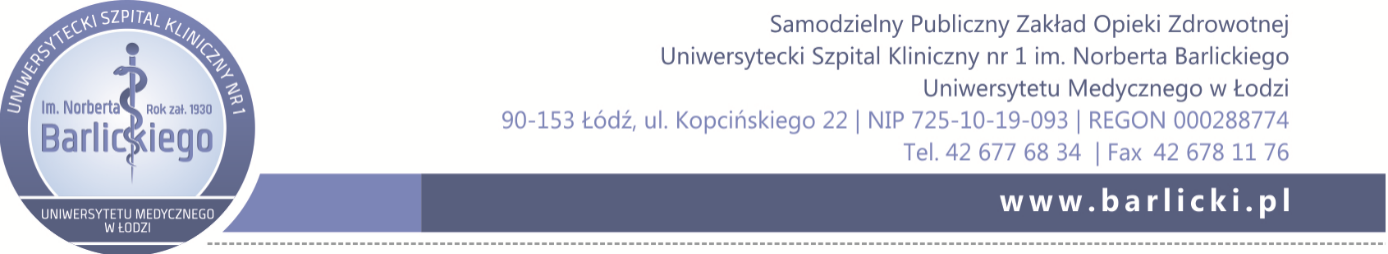 Załącznik nr 1F O R M U L A R Z  O F E R T YNazwa i siedziba Zleceniobiorcy albo Imię i nazwisko, adres zamieszkania i adres Zleceniobiorcy........................................................................................................................................................................................................................................................................................................................................................................................................................................................................................................................Osoba uprawniona do kontaktu ze Zleceniodawcą (imię, nazwisko, stanowisko):........................................................................................................................................................................Nr rachunku bankowego…………………………………………………………………………………………………………………………………Nr telefonu, faksu .............................................................................................................................................Regon:..........................................................NIP:...................................................BDO:……………..………………..KRS ……………………………….. CEIDG………………………… (jeśli dotyczy)Województwo..................................................................... Powiat……..............................................................Internet: http://.................................................................. e-mail:.............................@...................................Zleceniobiorca jest:mikroprzedsiębiorstwem,małym przedsiębiorstwem,średnim przedsiębiorstwem, jednoosobową działalnością gospodarczą,osobą fizyczną nieprowadzącą działalności gospodarczej,innym rodzajem*UWAGA  *zaznaczyć właściweDo:SAMODZIELNEGO PUBLICZNEGO ZAKŁADU OPIEKI ZDROWOTNEJ  UNIWERSYTECKIEGO SZPITALA KLINICZNEGO NR 1 IM. NORBERTA BARLICKIEGOUNIWERSYTETU MEDYCZNEGO W ŁODZI 
90-153 ŁÓDŹ, UL. KOPCIŃSKIEGO 22Nawiązując do zapytania ofertowego z dnia 04.04.2023 r. na usługę prowadzenia pomiarów dozymetrycznych dla USK nr 1 im. Norberta Barlickiego w Łodzi, numer 31/PP/ZP/U/2023:Oferujemy wykonanie przedmiotu zamówienia, na warunkach określonych we wzorze umowy – załącznik nr 2, obejmującego:Prowadzenie pomiarów dozymetrycznych pracowników narażonych na promieniowanie jonizujące za pomocą dozymetrów indywidualnych całego ciała TLD i pierścionkowych ( palcowych ) TLD w okresie 36 miesięcyLiczba dozymetrów całego ciała: 300Liczba dozymetrów pierścionkowych: 100Pomiary będą wykonywane cztery razy w roku w trzymiesięcznych okresach pomiarowychw cenie*:*uzupełnić wartości poniżejProponowany termin płatności za usługę: 30 dni od dnia otrzymania przez Zleceniodawcę prawidłowo wystawionej faktury, na warunkach i zgodnie z postanowieniami wzoru umowy.Należność będzie wpłacana przelewem na rachunek bankowy (rozliczeniowy) Zleceniobiorcy podany na fakturze, który jest zgodny:z numerem rachunku bankowego (rozliczeniowego) wprowadzonego do wykazu podatników VAT tzw. biała lista - w przypadku podatników VAT *z numerem rachunku bankowego (rozliczeniowego) zgłoszonym przez Zleceniobiorcę do Urzędu Skarbowego w związku z prowadzoną działalnością  - w przypadku innych podatników **niewłaściwe skreślić Zobowiązujemy się wystawiać faktury zgodnie z obowiązującymi przepisami prawa.Potwierdzamy spełnianie wymaganego przez Zleceniodawcę terminu realizacji przedmiotu zamówienia – realizowanie usługi przez okres 36 miesięcy od dnia podpisania umowy.Potwierdzamy spełnienie wymaganego przez Zleceniodawcę okresu niezmienności cen przez okres obowiązywania umowy, z zastrzeżeniem wzoru umowy.Oświadczamy, że posiadamy niezbędne kwalifikacje i uprawnienia do świadczenia usługi będących przedmiotem zamówienia oraz zobowiązujemy się do jej wykonania zgodnie z wymaganiami Zleceniodawcy określonymi w zapytaniu ofertowym wraz z załącznikami.Udzielamy gwarancji jakości usługi oraz zapewniamy, że wykonana usługa będzie zgodna z Ustawą z dnia 29 listopada 2020 r. – Prawo Atomowe (Dz.U. 2021 poz. 1941 t.j.).Spełniamy wymagania Ustawy Prawo Atomowe oraz posiadamy akredytację w zakresie dokonywania pomiarów dawek indywidualnych.W przypadku stwierdzenia wad jakościowych lub braków ilościowych dostarczonych dawkomierzy rozpatrzymy reklamację dotyczącą wad jakościowych w ciągu: ……… dni roboczych*, natomiast braków ilościowych w ciągu: …… dni roboczych* od momentu dokonania zgłoszenia.W przypadku stwierdzenia wad jakościowych lub braków ilościowych dostarczonych dawkomierzy dostarczymy towar wolny od wad w terminie: ……… dni roboczych*, licząc od dnia rozpatrzenia reklamacji.*uzupełnićWszelkie nieprawidłowości związane z wykonywaniem umowy, z którymi wiąże się liczenie terminów reakcji Zleceniobiorcy należy zgłaszać na nr tel./fax/email:tel...............................faks………………………………e-mail:	 Oświadczamy, że zapoznaliśmy się z załączonymi Projektowanymi postanowieniami umowy w sprawie zamówienia publicznego, które zostaną wprowadzone do treści tej umowy , a także ewentualnymi modyfikacjami, dopuszczeniami i nie wnosimy do nich zastrzeżeń oraz zdobyliśmy konieczne informacje do przygotowania oferty.Oświadczamy, że Projektowanymi postanowieniami umowy w sprawie zamówienia publicznego, które zostaną wprowadzone do treści tej umowy zostały przez nas zaakceptowane w całości i bez zastrzeżeń, i zobowiązujemy się 
w przypadku wyboru naszej oferty do zawarcia umowy na zaproponowanych warunkach.Niniejszym informujemy, że wykonanie przedmiotu zamówienia, oferowanego w ramach ww. postępowania prowadzi* / nie prowadzi* w przypadku wyboru naszej oferty, do powstania u Zleceniodawcy obowiązku podatkowego, zgodnie z przepisami ustawy o podatku od towaru i usług. Niżej wymienione towary lub świadczenie usługi, oferowane w ramach niniejszego postępowania prowadzą w przypadku wyboru naszej oferty, do powstania u Zleceniobiorcy obowiązku podatkowego: .............................................................................................................................................* (należy podać nazwę (rodzaj) towaru lub usługi oraz wskazać ich wartość bez kwoty podatku).**W przypadku nie podania / nie wpisania informacji, Zleceniodawca przyjmuje, że wybór oferty Zleceniobiorcy nie będzie prowadzić do powstania u Zleceniodawcy obowiązku podatkowego, zgodnie z przepisami ustawy o podatku od towaru i usług.Zamówienie zrealizujemy (odpowiednie wypełnić):a) sami …………………………………………………………………………………………………………………………….....……….…b) w konsorcjum z: ………………………………………………………………………......................…….………………………………………..(Wypełniają jedynie przedsiębiorcy składający ofertę jako konsorcjum). Oświadczamy, że sposób reprezentacji konsorcjum dla potrzeb niniejszego zamówienia jest następujący:…………………………………………………………………………………………………………………………………………………..…….............OŚWIADCZENIE ZLECENIOBIORCY W ZAKRESIE WYPEŁNIENIA OBOWIĄZKÓW INFORMACYJNYCH PRZEWIDZIANYCH W ART. 13 LUB ART. 14 RODOOświadczam, że wypełniłem obowiązki informacyjne przewidziane w art. 13 lub art. 14 RODO1) wobec osób fizycznych, od których dane osobowe bezpośrednio lub pośrednio pozyskałem w celu ubiegania się o udzielenie zamówienia publicznego w niniejszym postępowaniu – DOTYCZY / NIE DOTYCZY*1) rozporządzenie Parlamentu Europejskiego i Rady (UE) 2016/679 z dnia 27 kwietnia 2016 r. w sprawie ochrony osób fizycznych w związku z przetwarzaniem danych osobowych i w sprawie swobodnego przepływu takich danych oraz uchylenia dyrektywy 95/46/WE (ogólne rozporządzenie o ochronie danych) (Dz. Urz. UE L 119 z 04.05.2016, str. 1). * W przypadku gdy Zleceniobiorca nie przekazuje danych osobowych innych niż bezpośrednio jego dotyczących lub zachodzi wyłączenie stosowania obowiązku informacyjnego, stosownie do art. 13 ust. 4 lub art. 14 ust. 5 –należy niepotrzebne skreślićW przypadku nie skreślenia żadnej z opcji, Zleceniodawca przyjmie, iż powyższe oświadczenie nie dotyczy Zleceniobiorcy.Oświadczamy, że nie podlegamy wykluczeniu z postępowania na podstawie art. 7 ust. 1 ustawy z dnia 13 kwietnia 2022 r. o szczególnych rozwiązaniach w zakresie przeciwdziałania wspieraniu agresji na Ukrainę oraz służących ochronie bezpieczeństwa narodowego Załącznikami do niniejszej oferty, stanowiącymi integralną jej część są:(numerowany wykaz załączników wraz z tytułami)Załącznik nr 1 – Wzór umowy,Załącznik nr 2 – Zakres i szczegółowe warunki Zobowiązania do zachowania tajemnicy (wzór),Załącznik nr 3 – Umowa powierzenia przetwarzania danych osobowych (wzór)Załącznik nr 4 – Oświadczenie Zleceniobiorcy dot. podstaw wykluczeniaZałącznik nr 5 – Klauzula RODOOŚWIADCZENIE DOTYCZĄCE PODANYCH INFORMACJI:Oświadczam, że wszystkie informacje podane w powyższych oświadczeniach są aktualne i zgodne z prawdą oraz zostały przedstawione z pełną świadomością konsekwencji wprowadzenia Zleceniodawcy w błąd przy przedstawianiu informacji............................. 	..............................................................................Data 	Podpis upoważnionego przedstawiciela ZleceniobiorcyZałącznik nr 1Projektowane postanowienia umowy w sprawie zamówienia publicznego, które zostaną wprowadzone do treści tej umowyUmowa Nr 31/PP/ZP/U/2023 - WZÓR(stanowiąca wynik postępowania przeprowadzonego zgodnie z regulaminem Zleceniodawcy, stosownie do art. 2 ust. 1 pkt 1 ustawy Prawo zamówień publicznych (Dz.U. z 2022 r. poz. 1710, t. j. ze zm.).zawarta w dniu  … r. w Łodzi pomiędzy:Samodzielny Publiczny Zakład Opieki Zdrowotnej Uniwersytecki Szpital Kliniczny nr 1 im. Norberta Barlickiego Uniwersytetu Medycznego w Łodzi, przy ul. Kopcińskiego 22, (90-153 Łódź), wpisanym do Krajowego Rejestru Sądowego prowadzonego przez Sąd Rejonowy dla Łodzi-Śródmieścia w Łodzi, XX Wydział Krajowego Rejestru Sądowego pod numerem KRS 0000021295, NIP 725-10-19-093, REGON 000288774, BDO 000015897reprezentowanym przez: Dr n med. Monikę Domarecką – Dyrektor Szpitalazwanym dalej „Zleceniodawcą”a………………………. z siedzibą w …………. przy ul………………….., (kod: ………), wpisaną do Krajowego Rejestru Sądowego prowadzonego przez Sąd Rejonowy dla ……………………., ……… Wydział Krajowego Rejestru Sądowego pod numerem KRS…………………….., NIP……………………….., REGON …………………..., BDO …………………..,reprezentowaną przez:1. …………………………………………...……..…. -…………………………………………..……..……….………..2. …………………………………..……………..……….……….. -…………………………………………..……..……….………..zwaną dalej „Zleceniobiorcą”.§ 1Na podstawie niniejszej umowy Zleceniodawca zleca Zleceniobiorcy usługę pomiarów dozymetrycznych pracowników narażonych na promieniowanie jonizujące za pomocą dozymetrów indywidualnych całego ciała TLD i pierścionkowych (palcowych ) TLD, zwaną dalej usługą, w Uniwersyteckim Szpitalu Klinicznym nr 1 im. N. Barlickiego w Łodzi.Usługa będzie realizowana zgodnie z Formularzem oferty, stanowiącym załącznik nr 1 do umowy i obejmowała odczyty:dozymetrów całego ciała w liczbie 300,dozymetrów pierścionkowych w liczbie  100.§ 2Całkowita wartość usługi (brutto) wymienionej w § 1 pkt 1 wynosi ……………. złotych brutto (słownie: zł 00/100), w tym wartość netto w wysokości ………………………… złotych, zgodnie z cenami jednostkowymi określonymi w Załączniku nr 1.Pomiary będą wykonywane cztery razy w roku w trzymiesięcznych okresach pomiarowych.Zleceniobiorca w ramach umowy zobowiązuje się użyczyć Zleceniodawcy dozymetry, o których mowa w §1 ust. 2 i nie będzie z tego tytułu pobierał dodatkowych opłat.§ 3Usługa będąca przedmiotem zamówienia realizowana będzie sukcesywnie w okresie 36 miesięcy, wg cząstkowych zamówień, które będą składane przez Inspektora Ochrony Radiologicznej Zleceniodawcy.Termin wykonania zamówienia: co kwartał, w terminach do uzgodnienia ze ZleceniodawcąZleceniobiorca oświadcza, że użyczone Zleceniodawcy indywidualne dozymetry TLD będą oznaczone imieniem i nazwiskiem osoby objętej dozymetrią. Dane te będą czytelne i trwałe przez cały okres użytkowania.Niniejsza umowa obowiązuje przez 36 miesięcy, począwszy od dnia ………………………………. r.Miejscem wykonania usługi są wszystkie obiekty szpitalne należące do Zleceniodawcy.Ilości określone w § 1 niniejszej umowy, stanowią wielkość szacunkową uzależnioną od ilości przyjętych pacjentów oraz ilości wynegocjowanych kontraktów z Narodowym Funduszem Zdrowia. Na podstawie wymienionych przesłanek, określone w załączniku do umowy szacunkowe ilości mogą ulec zmniejszeniu bez prawa dochodzenia roszczeń z tego tytułu przez Zleceniobiorcę , poza roszczeniem o zapłatę za usługę już wykonaną.§ 4Zleceniobiorca udziela Zleceniodawcy gwarancji jakości usług oraz zapewnia, że wykonana usługa będzie zgodna z ustawą z dnia 29 listopada 2000 r. - Prawo Atomowe (Dz.U. z 2021 r., poz.1941 t.j. ze zm.).Zleceniobiorca spełnia wymagania Ustawy Prawo Atomowe oraz posiada akredytację w zakresie dokonywania pomiarów dawek indywidualnych.Zleceniobiorca udziela Zleceniodawcy gwarancji jakości na dostarczone dozymetry indywidualne zgodnie z gwarancją wytwórcy.W przypadku wydania przez Zleceniobiorcę Zleceniodawcy dozymetrów w ilości niewystarczającej lub niezgodnej z zamówieniem, Zleceniobiorca zobowiązuje się uzupełnić ilość dozymetrów w ciągu ….. dni ( pn.- pt. z wyłączeniem dni ustawowo wolnych od pracy ).Niniejsza umowa stanowi dokument gwarancyjny w rozumieniu przepisów Kodeksu Cywilnego.W sprawach nieuregulowanych umową, do gwarancji stosuje się przepisy Kodeksu Cywilnego.Do odpowiedzialności Zleceniobiorcy z tytułu rękojmi stosuje się przepisy Kodeksu cywilnego§ 5Wszystkie rozliczenia pomiędzy stronami będą prowadzone w złotych polskich (PLN). Strony ustalają, że: faktury za odczyty dozymetrów będą wystawiane odpowiednio do wykonanych odczytów zgodnie z cenami określonymi w Załączniku nr 1.Zleceniodawca zapłaci za zrealizowaną usługę, potwierdzoną doręczonym przez Zleceniobiorcę wyników pomiarów, w terminie  30 dni, licząc od dnia przedłożenia faktury w siedzibie Zleceniodawcy lub w formie ustrukturyzowanej faktury elektronicznej za pośrednictwem platformy dostępnej pod adresem https://efaktura.gov.pl, PEF NIP 7251019093. Jako dzień zapłaty faktury przyjmuje się datę obciążenia rachunku bankowego Zleceniodawcy.Zleceniobiorca jest zobowiązany wystawiać faktury zgodnie z obowiązującymi przepisami prawa, w tym z uwzględnieniem umieszczenia na każdej fakturze PRAWIDŁOWEJ pełnej nazwy Zleceniodawcy, która brzmi: Samodzielny Publiczny Zakład Opieki Zdrowotnej Uniwersytecki Szpital Kliniczny nr 1 im. Norberta Barlickiego Uniwersytetu Medycznego w Łodzi lub nazwy skróconej Uniwersytecki Szpital Kliniczny nr 1 im. N. Barlickiego w ŁodziNależność będzie wpłacana przelewem na rachunek bankowy ( rozliczeniowy) Zleceniobiorcy podany na fakturze, który zgodnie z jego oświadczeniem zawartym w Formularzu Oferty jest zgodny z …………………………………………………………………………………………………………………………………………………………………….O każdej zmianie statusu vatowskiego, Zleceniobiorca jest zobowiązany powiadomić Zleceniodawcę w formie pisemnej. Przedmiotowe powiadomienie musi być podpisane przez osoby uprawnione do reprezentowania Zleceniobiorcy.Zleceniodawca upoważnia Zleceniobiorcę do wystawienia faktury VAT bez podpisu odbiorcy.§ 6W razie istotnej zmiany okoliczności powodującej, że wykonanie umowy nie leży w interesie publicznym, czego nie można było przewidzieć w chwili zawarcia umowy, Zleceniodawca może odstąpić od umowy w termie 30 dni od powzięcia wiadomości o powyższych okolicznościach. W takim wypadku Zleceniobiorca może żądać jedynie wynagrodzenia należnego mu z tytułu wykonania części umowy. § 7Wszelkie zmiany i uzupełnienia niniejszej umowy mogą być dokonywane za zgodą obu stron wyrażoną w formie pisemnej pod rygorem nieważności. Zleceniodawca dopuszcza możliwość zmiany postanowień umowy w przypadku wystąpienia niżej wymienionych okoliczności: zmiana ceny przedmiotu zamówienia w zakresie przewidzianym umową w przypadku gdy: nastąpi obniżka ceny za usługi będące przedmiotem umowy;nastąpi zmian stawki podatku VAT; następuje z dniem wejścia w życie aktu prawnego zmieniającego stawkę, po wcześniejszym podpisaniu aneksu do umowy;przedłużenia terminu obowiązywania umowy w przypadku niezrealizowania umowy w terminie z przyczyn leżących po stronie Zleceniodawcy, w zależności od przebiegu leczenia pacjentów, na okres do wyczerpania ilości przedmiotu umowy, określonego w załączniku nr 1, nie dłużej jednak niż 3 miesiące.zmiana organizacyjna po jednej ze  stron w przypadku, gdy nastąpi zmiana adresu siedziby firmy, bądź zmiana adresu udzielania świadczeń medycznych przez Zleceniodawcę;§ 81. Zleceniobiorca będzie zobowiązany zapłacić Zleceniodawcy kary umowne:a)   za zwłokę w wykonywaniu przedmiotu umowy – w wysokości 0,3% od wartości brutto umowy za każdy rozpoczęty dzień zwłoki. Jeśli zwłoka będzie trwała dłużej niż 14 dni to Zleceniodawca ma prawo w terminie 30 dni do odstąpienia od umowy z winy Zleceniobiorcy i zastosowania kary wynikającej z zapisu pkt. c) niniejszego paragrafu,b)   za zwłokę w usunięciu wad stwierdzonych w okresie gwarancji i rękojmi – w wysokości 0,1% od łącznej wartości brutto umowy za każdy rozpoczęty dzień zwłoki, liczony od dnia wyznaczonego przez Zleceniodawcę na usunięcie wad,c)    za odstąpienie przez Zleceniodawcę od umowy z przyczyn zależnych od Zleceniobiorcy w wysokości 10% wartości brutto przedmiotu umowy. 2.  Zleceniodawca zastrzega sobie prawo dochodzenia na zasadach ogólnych odszkodowania przewyższającego kary umowne.§ 9W celu prawidłowego wykonania przez Zleceniobiorcę obowiązków wynikających z niniejszej umowy i wyłącznie w zakresie niezbędnym do jej wykonania Zleceniodawca będąc Administratorem Danych osobowych (ADO) w rozumieniu Rozporządzenia Parlamentu Europejskiego i Rady (UE) 2016/679 z dnia 27 kwietnia 2016 r. w sprawie ochrony osób fizycznych w związku z przetwarzaniem danych osobowych i w sprawie swobodnego przepływu takich danych Dz.U.UE.L.2016.119.1;  - dalej RODO, powierza Zleceniobiorcy przetwarzanie danych osobowych - danych zwykłych i szczególnej kategorii danych w zakresie adaptowania, modyfikowania, pobierania, ujawniania, udostępniania przesyłania, zbierania, przeglądania, wykorzystywania, utrwalania, organizowania, porządkowania, ograniczenia, dopasowywania, łączenia, ochrony, przechowywania rozpowszechniania, zmieniania, usuwania, niszczenia w niezbędnym do należytego wykonania umowy. Zasady udostępniania, przetwarzania i ochronę danych osobowych określają postanowienia Umowy powierzenia przetwarzania danych osobowych, która stanowi załącznik nr 3 do niniejszej umowy.  Wykonywanie przez Zleceniobiorcę operacji przetwarzania danych w zakresie lub celu przekraczającym zakres i cele opisane powyżej wymaga każdorazowej pisemnej zgody Zleceniodawcy. Zleceniodawca oświadcza, że zastosuje środki zabezpieczające o których mowa w art. 32 RODO.Pracowników Zleceniobiorcy obowiązuje zachowanie tajemnicy danych osobowych, danych wrażliwych i sposobów ich przetwarzania. Nie ujawniania informacji które wynikają z pełnienia obowiązków służbowych oraz zachowania w tajemnicy informacji, których ujawnienie mogłoby narazić Zleceniodawcę na szkodę.Strony zobowiązują się do utrzymania w tajemnicy nie ujawniania, nie publikowania, nie przekazywania, nie udostępniania w żaden inny sposób osobom trzecim jakichkolwiek danych o transakcjach o klientach stron, jak również: - informacji o danych dotyczących, podejmowania przez jedną ze stron czynności w toku realizacji niniejszej umowy, - informacji danych stanowiących tajemnice stron w rozumieniu Ustawy z dnia z dnia 16 kwietnia 1993 r. o zwalczaniu nieuczciwej konkurencji, - innych informacji prawnie chronionych, które to informacje uzyskają w trakcie lub w związku z realizacją niniejszej umowy, bez względu na sposób i formę ich utrwalenia lub przekazania, o ile informacje nie są powszechnie znane, bądź obowiązek ich ujawnienia nie wynika z obowiązujących przepisów prawa.Obowiązkiem zachowania poufności umowy nie jest objęty fakt jej zawarcia ani jej treść w zakresie określonym obowiązującymi przepisami prawa.Każdej ze stron wolno ujawnić informacje poufne z ograniczeniami wynikającymi z przepisami prawa, członkom swoich władz, kancelariom prawnym, firmom audytorskim, pracownikom organów nadzoru, itp. W takim zakresie jakim będzie to niezbędne do wypełnienia przez nią zobowiązań wynikających z innej ustawy. Strony umowy mają prawo do wykorzystania informacji o realizacji umowy oraz ogólnego przedmiotu i stron umowy dla celów marketingowych i referencyjnych  tym podania tych informacji do wiadomości publicznej.Za udostępnienie przez Zleceniobiorcę danych osobowych lub danych sensytywnych, niezgodnie z obowiązującym prawem, przetwarzanych przez Zleceniodawcę, w których posiadanie wszedł Zleceniobiorca w związku ze świadczeniem usługi, kary nałożone Zleceniodawcy przez uprawnione organy, pokrywa Zleceniobiorca.Administratorem danych osobowych jest Samodzielny Publiczny Zakład Opieki Zdrowotnej Uniwersytecki Szpital Kliniczny nr 1 im. Norberta Barlickiego Uniwersytetu Medycznego w Łodzi. Możesz skontaktować się z Administratorem pisząc na adres: ul. Kopcińskiego 22, 90-153 Łódź lub za pośrednictwem powołanego przez niego inspektora ochrony danych, pisząc na adres email: iod@barlicki.pl. Dane przetwarzane są w celu realizacji umowy. Podanie danych jest dobrowolne, lecz konieczne w celu realizacji powyższej umowy, Dane przetwarzane są wyłącznie w zakresie związanym z realizacją powyższych celów. Nie udostępniamy Twoich danych innym odbiorcom oprócz podmiotów upoważnionych na podstawie przepisów prawa. Administrator nie zamierza przekazywać Twoich danych do państwa trzeciego ani do organizacji międzynarodowych. Będą one przechowywane nie dłużej niż jest to konieczne, tj. przez okres trwania umowy oraz wyznaczony właściwym przepisem prawa. Masz prawo żądać od Administratora dostępu do swoich danych, ich sprostowania, zaktualizowania, jak również masz prawo do ograniczenia przetwarzania danych. Zasady udostępnienia dokumentacji pracowniczej zostały określone przez przepisy polskiego prawa. W związku z przetwarzaniem Twoich danych osobowych przez Administratora przysługuje Ci prawo wniesienia skargi do organu nadzorczego. W oparciu o Twoje dane osobowe Administrator nie będzie podejmował wobec Ciebie zautomatyzowanych decyzji, w tym decyzji będących wynikiem profilowaniaZakres i szczegółowe warunki ochrony tajemnicy określa załącznik nr 2 do niniejszej umowy. Zleceniobiorca jest zobowiązany do wypełnienia i przechowywania Zobowiązania do zachowania tajemnicy. Zleceniobiorca udostępni Zobowiązanie do zachowania tajemnicy Zleceniodawcy w ciągu 7 dni od daty wezwania przez Zleceniodawcy.W przypadku zmiany przepisów prawa regulujących zasady ochrony danych osobowych (np. uchylenia aktualnie obowiązujących aktów prawnych, wprowadzenia nowych, bezwzględnie obowiązujących przepisów prawa w zakresie zabezpieczenia danych osobowych), w tym wdrażania obowiązków wynikających z praktycznych aspektów wprowadzenia i stosowania RODO, Zleceniobiorca jest zobowiązany dostosować wymaganą dokumentację i zabezpieczyć dane osobowe zgodnie z wymaganiami wynikającymi z nowych/zmienionych, bezwzględnie obowiązujących przepisów prawa.§ 10Wszelkie załączniki wskazane w treści niniejszej umowy stanowią jej integralną część.W razie powstania sporu związanego z wykonaniem umowy, Zleceniobiorca ma obowiązek wyczerpać drogę postępowania polubownego, kierując swoje roszczenia na piśmie do Zleceniodawcy, a w przypadku nie osiągnięcia porozumienia w terminie 14 dni roboczych, od dnia doręczenia roszczenia, może poddać spór rozstrzygnięciu przez sąd miejscowo właściwy dla Zleceniodawcy.W sprawach nieuregulowanych niniejszą umową będą miały zastosowanie przepisy Kodeksu Cywilnego i ustawy z dnia 2 marca 2020r. o szczególnych rozwiązaniach związanych z zapobieganiem, przeciwdziałaniem i zwalczaniem COVID-19, innych chorób zakaźnych oraz wywołanych nimi sytuacji kryzysowych (Dz.U. 2021 poz. 2095 t.j. ze zm.).Każda czynność prawna mająca na celu zmianę wierzyciela Zleceniodawcy (w tym m.in. umowy sprzedaży wierzytelności, cesji wierzytelności, umowy poręczenia za zapłatę należności Zleceniodawcy), pod rygorem nieważności wymaga uprzedniej pisemnej zgody Uniwersytetu Medycznego w Łodzi.Umowę sporządza się w dwóch  jednobrzmiących egzemplarzach: jeden egzemplarz dla każdej ze stron.Załącznikami do umowy są:Załącznik nr 1 – Formularz OfertyZałącznik nr 2 – Zakres i szczegółowe warunki Zobowiązania do zachowania tajemnicy;Załącznik nr 3 – Umowa powierzenia przetwarzania danych osobowych.Zleceniodawca 	ZleceniobiorcaZałącznik nr 2 do umowyZOBOWIĄZANIE DO ZACHOWANIA TAJEMNICYNazwisko ( -ka) :…………………………….................................................... Imię ( imiona ): 		1. ..................................................................................2. ..................................................................................Numer identyfikacyjny PESEL: |___|___|___|___|___|___|___|___|___|___|___|Stanowisko 		………………………....................................................................Ja niżej podpisany, potwierdzając zgodność moich danych osobowych ze stanem faktycznym, oświadczam, że :Zapoznałem się z treścią Rozporządzenia Parlamentu Europejskiego i Rady (UE) 2016/679 z dnia 27 kwietnia 2016 r. w sprawie ochrony osób fizycznych w związku z przetwarzaniem danych osobowych i w sprawie swobodnego przepływu takich danych oraz uchylenia dyrektywy 95/46/WE (ogólne rozporządzenie o ochronie danych) (Dz. Urz. UE L 119, s. 1) zwane dalej RODO i wynikających z niej przepisów prawnych,Zostałem uprzedzony, iż dane osobowe zwykłe i szczególne kategorie danych osobowych przetwarzane w Systemie Informatycznym Zleceniodawcy podlegają ustawowej ochronie prawnej RODO.Zobowiązuję się do nie ujawniania – w ramach wykonywania prac związanych z realizacją Umowy nr 31/PP/ZP/U/2023 zawartej pomiędzy Zleceniodawcą a Zleceniobiorcą informacji objętych tajemnicą służbową w rozumieniu ustawy z dnia 5 sierpnia 2010 r. o ochronie informacji niejawnych Dz.U. 2019 poz. 742 t.j. z późn. zmianami)Zobowiązuję się do nie rozpowszechniania nabytej informacji o charakterze technicznym, technologicznym, organizacyjnym i handlowym, stanowiących tajemnicę Zleceniodawcy pod rygorem odpowiedzialności cywilnej i karnej.Obowiązek zachowania w tajemnicy informacji dotyczących wyżej wymienionych danych uzyskanych w związku
z realizacją zadań wynikających z Umowy nr 31/PP/ZP/U/2023 ciąży na mnie nawet po wygaśnięciu stosunku o pracę lub stosunku zlecenia.Powyższe zobowiązanie zachowuje ważność w przypadku danych osobowych zwykłych i szczególnych kategorii danych osobowych bezterminowo.………………………., dn. ………………………		Podpis pracownika: ……………………………………………….Załącznik nr 3 do umowyUmowa 
powierzenia przetwarzania danych osobowych
stanowiąca uzupełnienie Umowy nr 31/PN/ZP/U/…/2023zawarta w dniu ........................................... w Łodzi, pomiędzy:Samodzielnym Publicznym Zakładem Opieki Zdrowotnej Uniwersyteckim Szpitalem Klinicznym nr 1 im. Norberta Barlickiego Uniwersytetu Medycznego w Łodzi, 90-153 Łódź, ul. Kopcińskiego 22, reprezentowanym przez:………………………………………………………konto: BGK o/ Łódź, nr 09 1130 1163 0014 7138 1320 0001wpisanym do Rejestru stowarzyszeń, innych organizacji społecznych i zawodowych, fundacji, ZOZ prowadzonego przez Sąd Rejonowy dla Łodzi – Śródmieścia w Łodzi XX Wydział Krajowego Rejestru Sądowego pod nr KRS 0000021295, NIP 725-10-19-093, REGON 000288774, BDO 000015897, zwanym dalej Administratorema………………………. z siedzibą w …………. przy ul………………….., (kod: ………), wpisaną do Krajowego Rejestru Sądowego pod numerem KRS…………………….., NIP……………………….., REGON …………………..., kapitał zakładowy ………………………. zł, BDO …………………..,reprezentowaną przez:1. …………………………………………...……..……….……….. -…………………………………………..……..……….………..2. …………………………………..……………..……….……….. -…………………………………………..……..……….………..zwanym dalej Podmiotem przetwarzającymo następującej treści:§ 1W związku z łączącą Strony niniejszej umowy umową 31/PN/ZP/U/…../2023 z dnia ………………. r., zwaną dalej Umową zasadniczą, której przedmiotem jest Usługa prowadzenia pomiarów dozymetrycznych dla Samodzielnego Publicznego Zakładu Opieki Zdrowotnej Uniwersyteckiego Szpitala Klinicznego Nr 1 im. N. Barlickiego Uniwersytetu Medycznego w Łodzi Administrator powierza Podmiotowi przetwarzającemu przetwarzanie danych osobowych - na podstawie art. 28 Rozporządzenia Parlamentu Europejskiego i Rady (UE) 2016/679 z dnia 27 kwietnia 2016 r. w sprawie ochrony osób fizycznych w związku z przetwarzaniem danych osobowych i w sprawie swobodnego przepływu takich danych oraz uchylenia dyrektywy 95/46/WE (ogólne rozporządzenie o ochronie danych) - na zasadach określonych w niniejszej umowie.§ 2Powierzenie przetwarzania danych osobowych obejmuje dane osobowe dotyczące (kategoria osób i rodzaj danych)(katalog przykładowy - do uzupełnienia - niepotrzebne usunąć) :pacjentów Administratora:dane identyfikacyjne (…………);dane adresowe (…………);dane kontaktowe (…………);dane o stanie rodzinnym (…………);dane genetyczne (…………);dane biometryczne (…………);dane dotyczące zdrowia (…………);inne ……………………..;pracowników Administratora:dane identyfikacyjne (…………);dane adresowe (…………);dane kontaktowe;dane o prawie wykonywania zawodu;inne ……………………..;(inne - w zależności od umowy zasadniczej).§ 3Powierzenie przetwarzania danych osobowych, o którym mowa w § 2 umowy obejmuje następujące czynności (katalog przykładowy - niepotrzebne usunąć):zbieranie;utrwalanie;organizowanie;porządkowanie;przechowywanie;adaptowanie;modyfikowanie;pobieranie;przeglądanie;wykorzystywanie;dopasowywanie;łączenie;ograniczanie;usuwanie;niszczenie.§ 4Administrator powierza przetwarzanie danych Podmiotowi przetwarzającemu wyłącznie w celu realizacji łączącej Strony Umowy zasadniczej.Podmiot przetwarzający przyjmuje dane osobowe do przetwarzania i zobowiązuje się je przetwarzać na zasadach określonych w niniejszej umowie.§ 5Podmiot przetwarzający zobowiązuje się przetwarzać dane osobowe wyłącznie na udokumentowane zalecenie Administratora, przy czym za udokumentowane zalecenie Administratora uważa się zalecenia przekazywane drogą elektroniczną lub na piśmie.Przy przetwarzaniu danych osobowych, Podmiot przetwarzający zobowiązuje się do przestrzegania obowiązujących przepisów o ochronie danych osobowych, w szczególności ogólnego rozporządzenia o ochronie danych. Podmiot przetwarzający oświadcza, że dysponuje zasobami, doświadczeniem, wiedzą fachową i wykwalifikowanym personelem, które umożliwiają mu prawidłowe wykonanie umowy oraz wdrożenie odpowiednich środków technicznych i organizacyjnych, by przetwarzanie spełniało wymogi obowiązujących przepisów o ochronie danych osobowych, w szczególności ogólnego rozporządzenia o ochronie danych.Podmiot przetwarzający jest zobowiązany zastosować środki techniczne i organizacyjne  (o których mowa w art. 32 ogólnego rozporządzenia o ochronie danych) zapewniające ochronę powierzonych mu do przetwarzania danych osobowych odpowiednią do zagrożeń oraz kategorii tych danych, a w szczególności powinien zabezpieczyć dane przed ich udostępnieniem osobom nieupoważnionym, zabraniem przez osobę nieuprawnioną, przetwarzaniem z naruszeniem ustawy oraz zmianą, utratą, uszkodzeniem lub zniszczeniem. Podmiot przetwarzający prowadzi dokumentację opisującą środki, o których mowa w zdaniu poprzednim oraz sposób przetwarzania danych osobowych.Podmiot przetwarzający zobowiązuje się do zachowania w tajemnicy danych osobowych i środków ich zabezpieczenia zarówno w okresie obowiązywania niniejszej umowy, jaki i po jej rozwiązaniu, a także zapewnia, by osoby upoważnione przez niego do przetwarzania danych osobowych zobowiązały się do zachowania tajemnicy danych osobowych i środków ich zabezpieczenia zarówno w okresie obowiązywania niniejszej umowy, jaki i po jej rozwiązaniu.Podmiot przetwarzający w terminie 7 dni od dnia podpisania niniejszej umowy zobowiązany jest do przedstawienia Administratorowi wykazu pracowników, którzy będą upoważnieni do przetwarzania powierzonych Podmiotowi przetwarzającemu danych osobowych. Ponadto Podmiot przetwarzający zobowiązany jest do niezwłocznego zaktualizowania wykazu pracowników, o którym mowa, w przypadku, gdy uległo on zmianie. Podmiot przetwarzający niezwłocznie informuje Administratora o jakimkolwiek postępowaniu, w szczególności administracyjnym lub sądowym, dotyczącym przetwarzania przez Podmiot przetwarzający danych osobowych, o jakiejkolwiek decyzji administracyjnej lub orzeczeniu dotyczącym przetwarzania danych osobowych, skierowanej do Podmiotu przetwarzającego, a także o wszelkich czynnościach kontrolnych podjętych wobec niego przez organ nadzorczy oraz o wynikach takiej kontroli, jeżeli jej zakresem objęto dane osobowe powierzone na podstawie niniejszej umowy.Przetwarzający nie może przekazywać powierzonych mu do przetwarzania danych osobowych do podmiotów znajdujących się w państwach spoza Europejskiego Obszaru Gospodarczego.Podmiot przetwarzający zobowiązuje się: uwzględniając charakter przetwarzania oraz dostępne mu informacje, pomagać Administratorowi w wywiązywaniu się z obowiązków określonych w art. 32-36 ogólnego rozporządzenia o ochronie danych, a w szczególności Podmiot przetwarzający zobowiązuje się przekazywać Administratorowi informacje oraz przyjmować jego zalecenia dotyczące stosowanych środków zabezpieczania powierzonych danych osobowych, przypadków naruszenia ochrony danych osobowych będących przedmiotem niniejszej umowy;przekazywać Administratorowi niezwłocznie, nie później niż w ciągu 24 godzin od stwierdzenia naruszenia, informacje o naruszeniu ochrony powierzonych mu danych osobowych, w tym informacje niezbędne Administratorowi do zgłoszenia naruszenia ochrony danych organowi nadzorczemu, w którym mowa w art. 33 ust. 3 ogólnego rozporządzenia o ochronie danych;w miarę możliwości pomagać Administratorowi, poprzez odpowiednie środki techniczne i organizacyjne oraz na podstawie odrębnych ustaleń, w wywiązywaniu się z obowiązku odpowiadania na żądania osób, których dane dotyczą, w zakresie wykonywania ich praw określonych w rozdziale III ogólnego rozporządzenia o ochronie danych;niezwłocznie poinformować Administratora, jeżeli zdaniem Podmiotu przetwarzającego wydane mu zalecenie stanowi naruszenie ogólnego rozporządzenia o ochronie danych lub innych przepisów dotyczących ochrony danych.§ 6Podmiot przetwarzający nie może w celu realizacji niniejszej umowy i umowy zasadniczej ani w żadnym innym celu, powierzać przetwarzania danych osobowych innym podmiotom, bez uprzedniej zgody Administratora wyrażonej w formie pisemnej pod rygorem nieważności.Zgoda wydawana jest w odniesieniu do ściśle określonych osób lub podmiotów oraz określa cel, zakres oraz warunki dalszego powierzenia przetwarzania danych osobowych. W wypadku wyrażenia przez Administratora zgody, o której mowa w ust. 1 powyżej, odpowiedzialność wobec Administratora za działania innego podmiotu ponosi w całości Podmiot przetwarzający.§ 7Administrator jest uprawniony do przeprowadzania u Podmiotu przetwarzającego audytów, w tym inspekcji, pod kątem zgodności przetwarzania danych osobowych z niniejszą umową, umową zasadniczą i przepisami prawa w zakresie ochrony danych osobowych. Podmiot przetwarzający dokona niezbędnych czynności w celu umożliwienia wykonania tego uprawnienia przez Administratora.Administrator jest zobowiązany uprzedzić Podmiot przetwarzający o planowanej kontroli, nie później niż na 7 dni przed przystąpieniem do jej dokonania.W wypadkach nie cierpiących zwłoki (w szczególności gdy Administrator podjął podejrzenie o naruszeniu przez Podmiot przetwarzający warunków niniejszej umowy) Administrator jest uprawniony do przeprowadzenia audytu lub inspekcji bez uprzedzenia.Podmiot przetwarzający jest zobowiązany do zastosowania się do zaleceń Administratora dotyczących zasad przetwarzania powierzonych danych osobowych oraz dotyczących poprawy zabezpieczenia danych osobowych, sporządzonych w wyniku kontroli lub audytów przeprowadzonych przez Administratora lub upoważnionego przez niego audytora. Niezależnie od powyższego Podmiot przetwarzający jest obowiązany udostępnić Administratorowi wszelkie informacje niezbędne do wykazania spełnienia obowiązków określonych w ogólnym rozporządzeniu o ochronie danych.§ 8Podmiot przetwarzający jest uprawniony do przetwarzania danych osobowych w imieniu Administratora przez czas obowiązywania niniejszej umowy oraz Umowy zasadniczej.Umowa jest zawarta na czas określony, który odpowiada okresem czasowi obowiązywania umowy zasadniczej.Rozwiązanie, wypowiedzenie lub wygaśnięcie umowy powoduje odpowiednio jednoczesne rozwiązanie, wypowiedzenie lub wygaśnięcie umowy zasadniczej.Umowa może być wypowiedziana ze skutkiem natychmiastowym w sytuacji gdy Podmiot przetwarzający dokonuje przetwarzania danych osobowych sprzecznie z obowiązkami wynikającymi z niniejszej umowy lub przepisami o ochronie danych osobowych, a w szczególności:dokonuje przetwarzania danych osobowych w celu lub w sposób inny niż określony w umowie;dokonuje powierzenia przetwarzania danych osobowych innemu podmiotowi z naruszeniem § 5 ust. 1 umowy;zaniechał wdrożenia środków technicznych i organizacyjnych zapewniających odpowiedni stopień bezpieczeństwa danych osobowych.Podmiot przetwarzający po zakończeniu przetwarzania danych osobowych (niezależnie od przyczyny), usuwa lub zwraca (według wyboru Administratora) wszelkie dane osobowe oraz usuwa wszelkie ich istniejące kopie chyba, że prawo Unii Europejskiej lub prawo państwa członkowskiego nakazują dalej przechowywanie danych - w takim przypadku za przetwarzanie danych osobowych po rozwiązaniu umowy Podmiot przetwarzający odpowiada jak administrator. Usunięcia danych i ich kopii podmiot przetwarzający dokonuje w terminie 7 dni od dnia zakończenia przetwarzania.§ 9Podmiot przetwarzający ponosi odpowiedzialność za wszelkie szkody majątkowe i niemajątkowe poniesione przez osoby trzecie w związku z przetwarzaniem danych osobowych w sposób naruszający obowiązujące przepisy o ochronie danych osobowych lub niniejszą umowę.§ 10Wszelkie zamiany niniejszej umowy wymagają zachowania formy pisemnej pod rygorem nieważności.W razie sprzeczności między postanowieniami niniejszej umowy a Umowy zasadniczej, pierwszeństwo mają postanowienia niniejszej umowy. Oznacza to także, że kwestie dotyczące przetwarzania danych osobowych między Administratorem a Podmiotem przetwarzającym należy regulować przez zmiany niniejszej umowy lub w wykonaniu jej postanowień.Umowa podlega przepisom ogólnego rozporządzenia o ochronie danych oraz prawu polskiemu.Wszelkie spory wynikłe ze stosunku prawnego objętego niniejszą umową rozpatrywane będą przez sąd właściwy dla siedziby Administratora.Umowa została sporządzona w dwóch egzemplarzach, po jednym dla każdej ze stron.Podmiot przetwarzający 	Administrator…………………………………… 	…………………………………Załącznik nr 4Data ………………………………Nazwa Zleceniobiorcy …………………………Adres Zleceniobiorcy …………………………Oświadczenie zleceniobiorcyskładane na podstawie art. 1 ust. 3 ustawy w celu przeciwdziałania wspieraniu agresji Federacji Rosyjskiej na Ukrainę rozpoczętej w dniu 24 lutego 2022 r., wobec osób i podmiotów wpisanych na listę, o której mowa w art. 2 ustawy, stosuje się sankcje polegające m.in. na wykluczeniu z postępowania o udzielenie zamówienia publicznego lub konkursu prowadzonego na podstawie ustawy z dnia 11 września 2019 r. - Prawo zamówień publicznych (Dz. U, z 2022 r. poz. 1710, z p. zm.), zwanej dalej „ustawą Pzp".DOTYCZACE PODSTAW WYKLUCZENIA Z POSTĘPOWANIANa potrzeby postępowania o udzielenie zamówienia publicznego pn. 31/PP/ZP/U/2023 „Usługa prowadzenia pomiarów dozymetrycznych” prowadzonego przez Samodzielny Publiczny Zakład Opieki Zdrowotnej Uniwersytecki Szpital Kliniczny Nr 1 im. Norberta Barlickiego Uniwersytetu Medycznego w Łodzi oświadczam, co następuje:Oświadczenia dotyczące Zleceniobiorcy:Oświadczam, że nie podlegam wykluczeniu z postępowania na podstawie art. 7 ust. 1 ustawy z dnia 13 kwietnia 2022 r. o szczególnych rozwiązaniach w zakresie przeciwdziałania wspieraniu agresji na Ukrainę oraz służących ochronie bezpieczeństwa narodowego............................. 		..........................................................................Data 		Podpis upoważnionego przedstawiciela ZleceniobiorcyZałącznik nr 5KLAUZULA INFORMACYJNA DOTYCZĄCA PRZETWARZANIA DANYCH OSOBOWYCHZleceniodawca udostępnia dane osobowe, o których mowa w art. 10 rozporządzenia Parlamentu Europejskiego i Rady (UE) 2016/679 z dnia 27 kwietnia 2016 r. w sprawie ochrony osób fizycznych w związku z przetwarzaniem danych osobowych i w sprawie swobodnego przepływu takich danych oraz uchylenia dyrektywy 95/46/WE (ogólne rozporządzenie o ochronie danych) (Dz. Urz. UE L 119 z 04.05.2016, str. 1, z późn. zm.), zwanego dalej "rozporządzeniem 2016/679", w celu umożliwienia korzystania ze środków ochrony prawnej, o których mowa w dziale VI, do upływu terminu do ich wniesienia.1.Zgodnie z art. 13 ust. 1 i 2 rozporządzenia Parlamentu Europejskiego i Rady (UE) 2016/679 z dnia 27 kwietnia 2016 r. w sprawie ochrony osób fizycznych w związku z przetwarzaniem danych osobowych i w sprawie swobodnego przepływu takich danych oraz uchylenia dyrektywy 95/46/WE (ogólne rozporządzenie o ochronie danych) (Dz. Urz. UE L 119 z 04.05.2016, str. 1), dalej „RODO”, informuję, że: • administratorem Pani/Pana danych osobowych jest Samodzielny Publiczny Zakład Opieki Zdrowotnej Uniwersytecki Szpital Kliniczny Nr 1 im. Norberta Barlickiego Uniwersytetu Medycznego w Łodzi, ul. Kopcińskiego 22, 90-153 Łódź; • w sprawach związanych z Pani/Pana danymi proszę kontaktować się z Inspektorem Ochrony Danych Osobowych w Samodzielnym Publicznym Zakładem Opieki Zdrowotnej Uniwersyteckim Szpitalem Klinicznym Nr 1 im. Norberta Barlickiego Uniwersytetu Medycznego w Łodzi pocztą elektroniczną na adres iod@barlicki.pl;• Pani/Pana dane osobowe przetwarzane będą na podstawie art. 6 ust. 1 lit. c RODO w celu związanym z niniejszym postępowaniem o udzielenie zamówienia prowadzonym zgodnie z art. 2 ust. 1 pkt 1 ustawy Prawo zamówień publicznych;• odbiorcami Pani/Pana danych osobowych będą osoby lub podmioty, którym udostępniona zostanie dokumentacja postępowania zgodnie z obowiązującymi przepisami prawa; • Pani/Pana dane osobowe będą przechowywane, przez okres 4 lat od dnia zakończenia postępowania o udzielenie zamówienia, a jeżeli czas trwania umowy przekracza 4 lata, okres przechowywania obejmuje cały czas trwania umowy;• obowiązek podania przez Panią/Pana danych osobowych bezpośrednio Pani/Pana dotyczących jest wymogiem ustawowym określonym w przepisach ustawy Pzp, związanym z udziałem w postępowaniu o udzielenie zamówienia publicznego; konsekwencje niepodania określonych danych wynikają z ustawy Pzp; • w odniesieniu do Pani/Pana danych osobowych decyzje nie będą podejmowane w sposób zautomatyzowany, stosowanie do art. 22 RODO;• posiada Pani/Pan:− na podstawie art. 15 RODO prawo dostępu do danych osobowych Pani/Pana dotyczących oraz informacji, o których mowa w art. 15 RODO;*− na podstawie art. 16 RODO prawo do sprostowania Pani/Pana danych osobowych **;− na podstawie art. 18 RODO prawo żądania od administratora ograniczenia przetwarzania danych osobowych z zastrzeżeniem przypadków, o których mowa w art. 18 ust. 2 RODO ***; prawo do wniesienia skargi do Prezesa Urzędu Ochrony Danych Osobowych, gdy uzna Pani/Pan, że przetwarzanie danych osobowych Pani/Pana dotyczących narusza przepisy RODO;• nie przysługuje Pani/Panu:− w związku z art. 17 ust. 3 lit. b, d lub e RODO prawo do usunięcia danych osobowych;− prawo do przenoszenia danych osobowych, o którym mowa w art. 20 RODO;− na podstawie art. 21 RODO prawo sprzeciwu, wobec przetwarzania danych osobowych, gdyż podstawą prawną przetwarzania Pani/Pana danych osobowych jest art. 6 ust. 1 lit. c RODO. 2.Jednocześnie Samodzielny Publiczny Zakład Opieki Zdrowotnej Uniwersytecki Szpital Kliniczny Nr 1 im. Norberta Barlickiego Uniwersytetu Medycznego w Łodzi, ul. Kopcińskiego 22, 90-153 Łódź przypomina o ciążącym na Pani/Panu obowiązku informacyjnym wynikającym z art. 14 RODO względem osób fizycznych, których dane zostaną przekazane Zleceniodawcy w związku z prowadzonym postępowaniem i które Zleceniodawca pośrednio pozyska od Zleceniobiorcy biorącego udział w postępowaniu, chyba że ma zastosowanie co najmniej jedno z wyłączeń, o których mowa w art. 14 ust. 5 RODO.* Wyjaśnienie: W przypadku gdy wykonanie obowiązków, o których mowa w art. 15 ust. 1-3 rozporządzenia 2016/679, wymagałoby niewspółmiernie dużego wysiłku, Zleceniodawca może żądać od osoby, której dane dotyczą, wskazania dodatkowych informacji mających na celu sprecyzowanie żądania, w szczególności podania nazwy lub daty postępowania o udzielenie zamówienia publicznego lub konkursu.** Wyjaśnienie: skorzystanie z prawa do sprostowania nie może skutkować zmianą wyniku postępowaniao udzielenie zamówienia publicznego ani zmianą postanowień umowy w zakresie niezgodnym z przepisami prawa. *** Wyjaśnienie: prawo do ograniczenia przetwarzania nie ma zastosowania w odniesieniu do przechowywania, w celu zapewnienia korzystania ze środków ochrony prawnej lub w celu ochrony praw innej osoby fizycznej lub prawnej, lub z uwagi na ważne względy interesu publicznego Unii Europejskiej lub państwa członkowskiego. . Wystąpienie z żądaniem, o którym mowa w art. 18 ust. 1 rozporządzenia 2016/679, nie ogranicza przetwarzania danych osobowych do czasu zakończenia postępowania o udzielenie zamówienia publicznego lub konkursu.Lp.Metoda dozymetrycznaCena odczytu 1 dawkomierza netto PLNVAT %Cena odczytu 1 dawkomierza brutto PLNWartość zamówienia (okres 3 lat) netto PLNWartość zamówienia (okres 3 lat) brutto PLNOpłata za zgubienie 1 dawkomierza brutto PLN1.Indywidualny równoważnik dawki Hp(10); metoda termoluminescencyjna na całe ciało; okres pomiarowy trzymiesięczny; ilość dawkomierzy - 3002.Indywidualny równoważnik dawki Hp(0,07); metoda termoluminescencyjna pierścieniowa; okres pomiarowy trzymiesięczny; ilość dawkomierzy - 100Całkowita wartość brutto zamówienia (okres 3 lat), PLNCałkowita wartość brutto zamówienia (okres 3 lat), PLNCałkowita wartość brutto zamówienia (okres 3 lat), PLNCałkowita wartość brutto zamówienia (okres 3 lat), PLNCałkowita wartość brutto zamówienia (okres 3 lat), PLNx